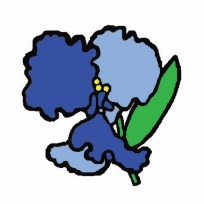 市　長　へ　の　手　紙名前電話年齢　　　歳回答を希望されるか選択してください。住所〒〒〒〒〒要 ・ 不要